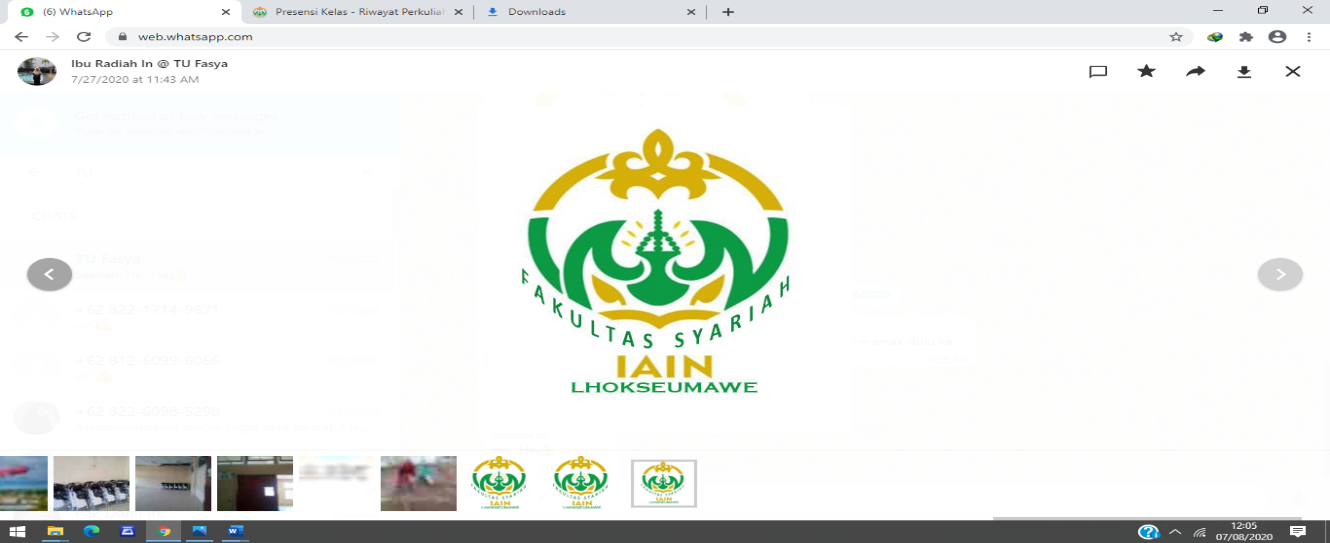 KEMENTERIAN AGAMA REPUBLIK INDONESIAINSTITUT AGAMA ISLAM NEGERI LHOKSEUMAWEFAKULTAS SYARIAHJalan Medan – Banda Aceh Km. 275 No.1 Buket Rata - Alue AweKecamatan Muara Dua - Kota LhokseumaweTelepon. (0645) 47267; Faksimili. (0645) 40329; Kode Pos: 2435FORMULIR PENDAFTARAN ON THE JOB TRAINING (OJT)Kepada Yth. Wakil Dekan Bidang AkademikFakultas Syariah IAIN LhokseumaweYang bertanda tangan dibawah ini :Mengajukan permohonan untuk On The Job Training (OJT) dengan instansi sebagai berikut :Demikian permohonan kami, atas perhatiannya kami ucapkan terimakasih.						Lhokseumawe,      September 2020Mengetahui						Mahasiswa, Ketua Jurusan	……………………………….			           ……………………………..Nama:________________________________________Nim:________________________________________Jurusan :________________________________________No.HP:________________________________________Nama Instansi:________________________________________Alamat Instansi:________________________________________Alamat Instansi________________________________________Telepon Kantor:________________________________________Contact Person:________________________________________